 ESPERIENZA LAVORATIVA	Amministratore e Project managerAlquadrato srl [2010 – Attuale]Città: VicenzaAmministratore e legale rappresentante di Alquadrato srl, società di consulenza non convenzionale che nasce per supportare brand, professionisti, aziende pubbliche ed enti governativi nei loro processi di trasformazione digitale e manageriale, ridefinendo la strategia di comunicazione.Project Manager con 19 anni di esperienza, maturati gestendo sistemi complessi e team di lavoro, progettista per pubbliche amministrazioni e aziende di servizi di pubblica utilità (Veneto Lavoro, Provincia di Vicenza, Viacqua SpA, Azienda Zero, Gruppo AGSM AIM, Consorzio Viveracqua, CAV) e importanti brand privati (FCA BANK - Fiat Chrysler Automobiles Bank, Drivalia, Ferrero Commerciale Italia, Bulgari, Marelli Motori del Carlyle Group, Consorzio 906, Fondazione CS Mare, Geodetica Italian Star, Italian Exibition Group, Sweet Project, Value Relation, Melegatti SpA, Pasta Zara, Fondazione Amici onlus, EG Stada).In qualità di Project manager ha collaborato con i seguenti clienti dell’agenzia:Viveracqua. Ha coordinato il team che ha curato il servizio di assistenza e coordinamento delle attività di comunicazione, assessment del sistema di comunicazione Viveracqua, compresa l’analisi delle conversazioni online e la successiva ideazione e redazione del nuovo piano di comunicazione. Nello specifico, è stata affidata la realizzazione di un documento di analisi, elaborato al fine di scattare una fotografia in merito al funzionamento e alla gestione dei processi e delle attività di comunicazione di Viveracqua. Partendo dall’assessment della comunicazione del Consorzio e attraverso l’organizzazione e gestione di un tavolo di confronto con i responsabili degli uffici di comunicazione delle 12 aziende idriche, Viveracqua ha richiesto la progettazione e la redazione di un progetto di comunicazione integrato.Viacqua SpA. Ha coordinato il team che ha realizzato il servizio di progettazione, organizzazione e sviluppo di un piano di comunicazione dell’azienda. Dopo un’importante attività di assessment sulle attività comunicative di Viacqua e dopo un’analisi delle buone pratiche nazionali e internazionali, è stato riorganizzato il flusso di informazioni interno, in stretta collaborazione con l’ufficio comunicazione di Viacqua. L’obiettivo principale era portare l’azienda ad essere riconosciuta dal mercato di riferimento come un editor autorevole. Per questo, è stato organizzato un sistema editoriale e sviluppato un piano media in grado di diffondere i contenuti relativi al nuovo posizionamento dell’azienda, alla trasformazione in atto e ai plus dei servizi, senza perdere il focus sui valori fondanti di Viacqua.AGSM AIM per il Gruppo AGSM AIM, dal 2021 al 2022 si è occupato della progettazione, organizzazione e realizzazione del piano di comunicazione della holding e delle sei società del gruppo. Dopo un’importante attività di assessment si è proceduto all’organizzazione dei workflow necessari ad organizzare un sistema editoriale in grado di progettare, realizzare e diffondere i contenuti su input delle sette società coinvolte. È stato realizzato un assessment anche di tutti gli strumenti digitali che ha portato alla realizzazione della nuova digital e social strategy. All’interno del piano editoriale sono state realizzate campagne di comunicazione corporate diffuse attraverso importanti piani media.AGSM AIM SMART SOLUTIONS nel 2022 ha coordinato il team che ha curato il lancio dellacampagna di comunicazione istituzionale, raccontando un piano di sviluppo particolarmentecomplesso, che a Verona e Vicenza ha portato all’installazione di centinaia di colonnine e hub di ricarica elettrica. La comunicazione si è sviluppata in modo fortemente integrato tra media tradizionali e digitali (app e piattaforme social) attivando anche un’operazione di viral marketing attraverso soluzioni innovative ed originali mai applicate prima in Italia. Alquadrato ha supportato la gestione di un ecosistema comunicativo complesso che ha coinvolto anche azioni volte a brandizzare hub e colonnine elettriche, spazi commerciali e auto aziendali.Azienda Zero. In qualità di Project manager ha coordinato il servizio di “Programmazione, coordinamento, gestione e sviluppo del sistema di comunicazione delle Aziende Sanitarie della Regione Veneto e di tutto il SSSR", con l’obiettivo di rafforzare l’identità della sanità del Veneto, fornendone un’immagine armonica e riconoscibile. Partendo dall’analisi e dal monitoraggio delle aziende sanitarie regionali si è occupato della progettazione e dell’organizzazione della governance del sistema di comunicazione della sanità veneta. Stabilito un workflow per l’individuazione, la produzione e la diffusione di contenuti di interesse, sono stati definiti i flussi di comunicazione, interni ed esterni, cercando di verticalizzare molto la ricerca delle informazioni utili alla costruzione di contenuti di utilità pubblica. La progettazione di un sistema di governance strutturato ha permesso, inoltre, la produzione e diffusione di contenuti informativi tempestivi inerenti alle misure da adottare durante lo stato di emergenza dovuto allo sviluppo della crisi epidemiologica.CAV Concessioni Autostradali Venete. Ha coordinato la progettazione e lo sviluppo delle attività di comunicazione per il progetto e_Roads rivolto all’ammodernamento dell’infrastruttura stradale attraverso l’utilizzo di tecnologie digitali. La consulenza fornita ha riguardato l’intero processo di analisi e definizione del posizionamento del progetto per poi strutturare un piano di comunicazione dedicato. Ha inoltre coordinato il team creativo nell’ideazione di una campagna di comunicazione multisoggetto e crossmediale per presentare e_Roads e renderne riconoscibili i principali messaggi.Veneto Lavoro. È stato Project manager nella sistematizzazione del sistema telematico integrato sul mondo del lavoro, della formazione e dell’istruzione: cliclavoroveneto.it, un portale interamente dedicato ai lavoratori, agli studenti, alle imprese e agli operatori regionali. Il sito, nato per garantire la massima semplicità e usabilità per l’utente, offre oltre 25 tipologie di servizi online tra cui un vero e proprio matching automatico tra offerte di lavoro e candidature, per rispondere in maniera ottimale alle esigenze di domanda e offerta. Oltre alla fase di progettazione e al coordinamento allo sviluppo, ha curato l’avvio della redazione del portale e l’integrazione dei diversi servizi applicativi. Inoltre ha seguito il servizio di media relation del piano di comunicazione previsto per la promozione del Fondo Sociale Europeo in collaborazione con Veneto Lavoro.Veneto Lavoro. Nell’ambito della progettazione e della realizzazione di attività di carattere comunicativo finalizzate a implementare il programma Garanzia Giovani in Veneto ha collaborato alla realizzazione di procedure online rivolte ai destinatari del progetto e alla progettazione dell’area MyDesk, applicativi, servizi e news dedicati all’iniziativa, sia attraverso l’implementazione di ClicLavoro Veneto che con la realizzazione del portale www.garanziagiovaniveneto.itAgenzia Nazionale per i Giovani. Project manager dell’ambito del servizio di progettazione, implementazione e gestione del “Sistema Informativo Integrato della Gioventù”, www.gioventu.org, progetto della Presidenza del Consiglio dei Ministri – Dipartimento della Gioventù aggiudicato da Alquadrato srl in Raggruppamento Temporaneo d’Impresa con Deloitte Consulting e Deloitte XBS.Aziende Industriali Municipali Vicenza SpA a socio unico. Ha organizzato un progetto di advocacy finalizzato alla condivisione del nuovo progetto industriale con tutte le parti sociali, sviluppato dalla fusione per incorporazione di AGSM, multiutility di proprietà del Comune di Verona, e AIM, la multiutility di proprietà del Comune di Vicenza. Tutto il processo è stato accuratamente accompagnato da una attività di media relation.Il processo di advocacy è stato progettato differenziando le esigenze degli stakeholders e, contestualmente, sono stati realizzati diversi storytelling per le diverse parti coinvolte.Inoltre, il reputation management è stato presidiato durante tutto il processo di condivisione e sono state curate le relazioni istituzionali, che hanno coinvolto, in tavoli periodici, tutte le istituzioni.Provincia di Vicenza. È stato organizzato un servizio di informazione e comunicazione istituzionale per l’ente attraverso la redazione di un piano di comunicazione che organizzasse, in un workflow condiviso con l’ufficio stampa interno, la produzione e la diffusione dei contenuti di utilità pubblica. Inoltre, è stato curato e gestito il servizio di media relation.Fiat Chrysler Automobiles Bank. È stato realizzato uno studio del posizionamento della banca digitale dedicata all’automotive con la definizione di una nuova digital strategy e di un nuovo tone of voice. È stato quindi implementato un piano editoriale digital di alto profilo per permettere a FCA Bank di essere un punto di riferimento costante sia per i suoi collaboratori che per i suoi clienti e prospect nei Paesi in cui è presente. Per fare questo ha progettato e sviluppato anche “Our World”, il magazine interno destinato a tutti i collaboratori in 18 paesi. Sta inoltre supportando l’attività di rebranding del Gruppo per accrescere ulteriormente il posizionamento della Banca in campo finanziario e nel settore del credito specificamente rivolto all’automotive.Drivalia. È stata sviluppata un’apposita strategia di comunicazione digital per accompagnare la fase di rebranding nella transizione da LeasysRent a Drivalia. Il progetto sviluppato include l’analisi preliminare, la creazione e il popolamento di contenuti per i nuovi canali social e si integra con il supporto offerto nella gestione del piano editoriale, del post plan aziendale, delle campagne di social advertising sia sui profili nazionali che su quelli internazionali.Progetto Kinder+Sport / Kinder Joy of Moving di Ferrero Italia. Ha condotto il piano editoriale relativo la comunicazione social e la presenza web del progetto, gestendo i contenuti dei siti internet dei profili social, oltre allo sviluppo di applicazioni rivolte all’engagement utente.EG STADA ITALIA: in collaborazione con Value Relations, ha coordinato il team di progettazione della nuova piattaforma web dell’azienda leader dei farmaci generici in Italia. Si è occupato della stesura di un documento programmatico per definire obiettivi del progetto, step di sviluppo della componente front-end, ridefinizione del concept grafico e del percorso di user experience. Nella fase realizzativa ha seguito poi la riprogettazione in particolare dell’area riservata agli operatori sanitari, sviluppando un sistema di profilazione in grado di fornire contenuti formativi e di aggiornamento sulla base della professione. La piattaforma nel suo complesso è stata strutturata per rivolgere contenuti diversificati su più target preventivamente individuati.AMICI ONLUS: per l’Associazione Nazionale per le Malattie Croniche dell’Intestino “AMICI Onlus” e in collaborazione con Value Relations ha coordinato il team digital che ha sviluppato la piattaforma online dell’associazione. Il processo di analisi e produzione ha preso il via dallo studio di fattibilità e trasponendo poi in ambiente digitale il complesso workflow interno all’associazione. I numerosi servizi offerti sono stati così portati online, con una veste grafica ed uno studio della user experience dedicati. A completamento il prodotto è stato presentato in audizione al Senato della Repubblica Italiana.Aziende in ambito food. Ha seguito l’elaborazione della nuova immagine coordinata e della strategia comunicativa di Pasta Zara. Inoltre, ha curato la campagna natalizia 2018 di Melegatti SpA, corredata di digital strategy multicanale e attivazioni on field.Marelli Motori del Carlyle Group. Ha studiato e realizzato un nuovo posizionamento aziendale, progettando la strategia di rebranding, che si è espressa anche nel nuovo sito web, pensato per supportare il processo di customer experience dei nuovi utenti e di macro campagne corporate per le fiere di settore più rilevanti.Ha gestito l’immagine online dell’allenatore Antonio Conte, curandone i rapporti con gli sponsor e la media relation.British American Tobacco. Ha progettato la comunicazione digitale per il lancio di un nuovo prodotto nel settore THP - Tobacco Heating Product, curandone la digital strategy e i canali social e la comunicazione degli eventi di lancio.Bulgari – LVMH. Ha coadiuvato la progettazione e la realizzazione di innovativi siti web per la promozione di particolari collezioni di alta gioielleria (The Glam Culture - Diva Collection, Bridal Collection, Serpenti Collection), oltre allo sviluppo dell’intranet Press Lounge, che permette di gestire i rapporti tra PR e giornalisti.Consorzio 906 e Fondazione CS Mare. È stata elaborata una communication strategy per queste realtà conosciute a livello nazionale ed europeo che svolgono attività di supporto e assistenza tecnica per oltre 350 mila imprese, soprattutto PMI.Amministratore unicoAcque del Chiampo SpA [2013 – 2017]Città: Arzignano (VI)Acque del Chiampo SpA è l’azienda che si occupa del servizio idrico integrato per i comuni di Arzignano, San Pietro Mussolino, Chiampo, Nogarole Vicentino, Crespadoro, Altissimo, Montorso Vicentino, Lonigo, Brendola e Montecchio Maggiore.La società, suddivisa in tre macro aree, comprende l’area tecnica, l’area relativa alla depurazione e l’area amministrativa per un totale di circa 180 dipendenti. La prima racchiude i servizi a rete di acquedotto e fognature, la gestione delle discariche e i servizi di ingegneria. La seconda è relativa a tutti i processi per la depurazione dei reflui civili e industriali e il trattamento dei rifiuti liquidi, nonché alla gestione amministrativa di tutti i rifiuti trattati e smaltiti. Infine, l’area amministrativa comprende il servizio clienti, il controllo di gestione, l’ufficio acquisti, l’ufficio stampa e l’information technology.Nell’ambito dell’incarico ha curato la progettazione e lo sviluppo della communication strategydella società, inclusa la realizzazione del piano di comunicazione aziendale.Direttore del Coordinamento Nazionale InformagiovaniAssociazione Interart su incarico di ANCI - Comune di Vicenza nell’ambito dell’Azione di Sistema per la Promozione di un Coordinamento Nazionale dei Servizi Informagiovani promosso dal Ministero della Gioventù [2008 – 2011]Città: RomaGestione del Coordinamento Nazionale Informagiovani, promosso dal Ministero della Gioventù, al fine di garantirne il perseguimento degli obiettivi, l’attuazione delle attività e la gestione delle relazioni con gli enti pubblici centrali, le istituzioni nazionali, comunitarie ed enti rappresentativi delle autonomie locali. L’attività ha previsto anche la progettazione della intranet nazionale Informagiovani rivolta agli operatori italiani, con la definizione del modello organizzativo e gestionale, lo studio degli strumenti di informazione e comunicazione di tipo web 2.0 implementati nel sistema, oltre alla realizzazione di convegni nazionali.Inoltre, il ruolo prevedeva il monitoraggio delle 1.200 strutture Informagiovani presenti sul territorio nazionale, la stesura e la pubblicazione delle due edizioni della Guida Nazionale dedicata agli operatori Informagiovani e la definizione degli standard di qualità nazionali del servizio Informagiovani.Dal 2009 è stato referente all’interno del governing board di Eryica (Agenzia europea per l’informazione e la consulenza dei giovani) del Coordinamento Nazionale Informagiovani, quale membro rappresentativo degli Informagiovani italiani e ha condotto incontri formativi regionali rivolti agli operatori Informagiovani.Project manager del settore politiche giovanili per il Comune di VicenzaAssociazione Interart su incarico del Comune di Vicenza, Vicenza [2005 – 2012]Città: VicenzaProject manager dei progetti:Piano Locale Giovani. Ministero della Gioventù, ANCI, 2007/2008 e 2008/2009. Pianificazione della sperimentazione biennale dei Piani Locali Giovani per la progettazione degli interventi di politiche giovanili del territorio in osservanza delle tendenze europee, nazionali e regionali.Italia Creativa. Ministero della Gioventù, ANCI, GAI, 2008/2009 e 2009/2010. Ideazione e realizzazione del Festival Nazionale del Cortometraggio - edizioni 2009 e 2010.Perlemamme. Assessorato alle Pari Opportunità della Regione Veneto, 2008/2010. Implementazione e sviluppo del sistema informativo provinciale www.perlemamme.it, incentrato sui temi della maternità, dell’infanzia e delle pari opportunità e dedicato alle mamme e alle giovani donne del territorio.New Jazz Generation – Rete dei Festival. Ministero della Gioventù, 2008/2009 e 2009/2010. Ideazione e la realizzazione di attività culturali volte al coinvolgimento delle nuove generazioni, alla valorizzazione del talento dei giovani artisti e alla qualificazione dell’offerta culturale a loro rivolta. Edizione 2009: Festa internazionale della Musica 2009 svoltasi in unione con la Giornata Mondiale per la lotta contro la Sclerosi Laterale Amiotrofica in collaborazione con Aisla. Edizione 2010:realizzazione del Festival UpSideDown, due giorni dedicati alle culture e forme artistiche dell’underground.Ideazione del brand Oltremodo. Assessorato all’Istruzione e alle Politiche Giovanili del Comune di Vicenza, 2009. Progettazione e sistematizzazione degli interventi culturali rivolti alle giovani generazioni del territorio, attraverso l’ideazione del brand Oltremodo, finalizzato alla promozione della creatività giovanile e delle culture underground, un sistema sinergico capace di integrare efficacemente risorse pubbliche, giovani forze creative, spirito imprenditoriale e formazione mirata.Branderizzazione. Banca Popolare di Vicenza, 2007/2008, 2008/2009, 2009/2010. Progetto triennale di co-branderizzazione tra il Servizio Informagiovani e il progetto Feel Free della Banca Popolare di Vicenza.Ottobre Piovono Libri. Ministero per i Beni e le Attività Culturali, 2008 e 2009. Progettazione della programmazione culturale sul territorio di “Ottobre Piovono Libri”, iniziativa a sostegno e promozione della lettura.Informazione Giovane. Assessorato alle Politiche Sociali della Regione Veneto, 2007/2008. Realizzazione e diffusione della CityMap, ideazione e progettazione della campagna di comunicazione sui servizi dell’amministrazione comunale rivolti ai giovani.Traffic. Comune di Vicenza, 2007. Progetto di indicizzazione e potenziamento della visibilità del sistema informativo del Comune di Vicenza sul web.Progetto Well.com. Ministero della Solidarietà Sociale, 2007. Terzo sviluppo di un sistema informativo rivolto a giovani stranieri di seconda generazione.Informastranieri. Assessorato ai Flussi Migratori della Regione Veneto, 2007/2008. Secondo sviluppo di un sistema informativo rivolto ai giovani stranieri di seconda generazione, attraverso l’implementazione di percorsi informativi dedicati e strumenti di informazione specifici quali glossari multilingue e georeferenziazione dei contenuti.Educazione civica. Assessorato all’Istruzione della Regione Veneto, 2007. Progetto volto a promuovere interventi di educazione civica rivolti ai giovani del territorio.Figli di Homer. 2007 e 2008. Trasmissione televisiva rivolta ai giovani under 30 articolata in 20 puntate settimanali.Conferenza internazionale sui Diritti Umani, la Pace e la Cooperazione allo Sviluppo - terza edizione. Assessorato alle Relazioni internazionali, Cooperazione Internazionale, Diritti Umani e Pari Opportunità della Regione Veneto, 2007.Giovani Libri. Ministero per i Beni e le Attività Culturali, 2007. Progetto di promozione della lettura attraverso interventi culturali sul territorio.Vicenza Città Educativa. Assessorato all’Istruzione della Regione Veneto, 2006. Pianificazione degli interventi del Comune di Vicenza rivolti ai giovani.Print Young. Assessorato alle Politiche Sociali della Regione Veneto, 2006, 2007. Progetto finalizzato alla costruzione di una rete per le politiche giovanili locali e la costituzione di un gruppo di progettazione per la partecipazione a bandi e progetti riguardanti le politiche giovanili.Infomamma. Assessorato alle Pari Opportunità della Regione Veneto, 2006. Progetto pilota volto alla creazione di un sistema informativo comunale dedicato alle giovani donne sui temi della maternità, dell’infanzia e delle pari opportunità.Giopolis - Progetto di e-democracy. Ministero per l’Innovazione e le Tecnologie, 2006. Progetto di ricerca, formazione e sperimentazione sulla partecipazione attiva dei giovani nei processi decisionali delle politiche giovani. Il progetto ha visto la realizzazione del portale www.informacitta.vi.it, dotato di nuove tecnologie di e-democracy per il dialogo, l’informazione e la consultazione online.Informavicenza. 2005, 2006, 2007 e 2008. Progetto quadriennale di creazione di un sistema informativo sui temi di interesse giovanile.S.I. Stranieri. Assessorato ai Flussi Migratori della Regione Veneto, 2005. Progetto pilota per la costruzione di un sistema informativo rivolto ai giovani stranieri di seconda generazione.Spettacolo Teatrale “Architetti si Muore”. Teatro Olimpico di Vicenza, 2005.VicenzAcustica. 2005 e 2006. Prima e seconda edizione della manifestazione musicale dedicata alla chitarra acustica.Festival des Très Courts. 2005 e 2006. Organizzazione e realizzazione della prima e seconda edizione italiana del Festival des Très Court, festival internazionale del millimetraggio che si svolge in contemporanea in tutto il mondo.Coordinatore Servizio Informagiovani del Comune di VicenzaAssociazione Interart su incarico del Comune di Vicenza, Vicenza [2005 – 2012]Città: VicenzaProject manager del progetto di ideazione e realizzazione del sistema informativo territoriale del Servizio Informagiovani. Gestione delle attività di back e front office dei due sportelli cittadini aperti al pubblico, dei portali di informazione e della programmazione delle iniziative ospitate all’interno del Centro Informagiovani, polo cittadino di politiche giovanili.Coordinatore progetto editoriale Citylights - InformacittàAssociazione Interart su incarico del Comune di Vicenza, Vicenza [2005 – 2012]Città: VicenzaProject manager del progetto editoriale Citylights – Informacittà, mensile informativo gratuito del Comune di Vicenza, distribuito in 11.000 copie sul territorio comunale, finalizzato alla crescita socio- culturale delle giovani generazioni attraverso la promozione di attività culturali e la diffusione di opportunità indirizzate al target.Coordinatore Regionale InformagiovaniAssociazione Interart, Vicenza [2009 – 2011]Città: VicenzaNomina assegnata da ANCI Veneto.Project manager per conto della Provincia di VicenzaAssociazione Interart su incarico della Provincia di Vicenza, Vicenza [2009 – 2010]Città: VicenzaProject manager per conto della Provincia di Vicenza del progetto “Giovani Valori”, sistema informativo interprovinciale sulla sicurezza e sull’abuso di sostanze stupefacenti finanziato nell’ambito del bando AzioneprovincEgiovani 2008 da UPI e dal Ministero della Gioventù.Collaboratore editoriale di NEXT EXITRedazione Next Exit, Vicenza [2009]Città: VicenzaStesura di articoli per la rivista Next Exit sui temi della progettazione sociale e membro della giuria incaricata di selezionare i talenti italiani che hanno ricevuto riconoscimenti nell’arte, nel Made in Italy, nella comunicazione visiva, nell'audiovisivo. L’obiettivo era quello di ideare e realizzare la pubblicazione che raccoglie tutti i giovani italiani premiati nel campo della creatività. Il volume è stato presentato in conferenza stampa dal Ministro Meloni, che ha sostenuto e patrocinato il progetto.Project manager settore politiche giovanili per la Provincia di VicenzaAssociazione Interart su incarico della Provincia di Vicenza, Vicenza [2008]Città: VicenzaProgettazione e gestione del sistema Provincia Giovane attraverso la definizione degli obiettivi, dei metodi e degli strumenti del “Piano Provinciale Giovani 2010 – 2012: il welfare delle opportunità per uno sviluppo sostenibile delle nuove generazioni”. Ha, inoltre, organizzato la strategia triennale di interventi di politichegiovanili sul territorio della provincia di Vicenza.Project manager dell’Azione di Sistema per la Promozione di un Coordinamento Nazionale dei Servizi Informagiovani per ANCIAssociazione Interart su incarico del Comune di Vicenza, Vicenza [2007]Città: VicenzaProgettazione di un piano di interventi per la riqualificazione dei Servizi Informagiovani, approvato e promosso dal Ministero per le Politiche Giovanili e le Attività Sportive (attuale Presidenza del Consiglio dei Ministri – Dipartimento della Gioventù).Project Manager della programmazione invernale dell’Assessorato alle Attività Culturali della Provincia di PadovaAssociazione temporanea di impresa Doc Servizi – Interart, Vicenza [2004 - 2005]Città: PadovaProject Manager del settore politiche giovanili e culturali per il Comune di VicenzaAssociazione Interart, Vicenza [2009]Città: VicenzaProject manager per i progetti:Borsa Valori, 2004. Collettiva dei giovani artisti delle arti visive del territorio.Sportello Giovani Artisti Italiani, 2003/2004. Primo sportello in Italia dedicato all’informazione e alla consulenza dei giovani artisti under 35.7 occasioni per incontrare Buster, 2003. Rassegna dedicata a Buster Keaton.Alla fine del giuoco, 2003. Produzione teatrale dello spettacolo “Architetti si Muore” all’interno del Teatro Effimero allestito in Basilica Palladiana.Seminari didattici Jazz e costituzione della Interart Band nell’ambito del New Conversations Vicenza Jazz, 2003. Produzione musicale e seminari rivolti ai giovani musicisti.Materiali d’Arte, 2002. Rassegna culturale realizzata presso il Teatro Astra di Vicenza.ISTRUZIONE E FORMAZIONE  “Social Media & Viral Marketing, SEO-SEM, Mail Marketing”Ninja Academy, Milano [2011 – 2013]Corso di formazione sull’orientamento al lavoroPRO-ED Agenzia di Orientamento, Vicenza [2009]Corso Pre-Master Europeo in Finanziamenti Comunitari”EUC Group asbl Sviluppo e Formazione, Roma [2008]Corso di formazione “Organizzazione e gestione di attività culturali”ECCOM – Centro Europeo per l’Organizzazione e il Management Culturale, Roma [2004]Corso di formazione “Addetto organizzazioni no profit”Regione Veneto - ASSFOR [2002]Iscritto al “Corso di laurea quadriennale in Giurisprudenza- V.O.”Università degli studi di Verona, Verona [1997 – 2000]Maturità classicaLiceo classico statale A. Pigafetta, Vicenza [1997]COMPETENZE  LINGUISTICHELingua madre:ItalianoAltre lingue:IngleseASCOLTO B1 LETTURA B1 SCRITTURA B1PRODUZIONE ORALE B1 INTERAZIONE ORALE B1COMPETENZE  DIGITALIHa maturato competenze professionali nell’uso della suite Adobe Creative Cloud, nei programmi di video scrittura e nelle piattaforme di CMS, sistemi web liferay, Drupal e Joomla. Utilizzo avanzato di software e applicativi web, degli strumenti di web analytics e dei tools di aggregazione dati e piattaforme di digital advertising.Autorizzo il trattamento dei miei dati personali presenti nel CV ai sensi dell’art. 13 d. lgs. 30 giugno 2003 n. 196 - “Codice in materia di protezione dei dati personali” e dell’art. 13 GDPR 679/16 - “Regolamento europeo sulla protezione dei dati personali”.07/09/2023	Alberto Serafin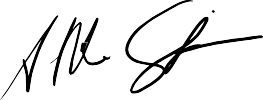 